362045 , РСО-Алания , г.Владикавказ, ул.А. Кесаева 28, тел.  41-11-48, 57-96-40.,57-99-39 ИНН-1504034970 КПП-151601001 р/с-40701810290331000007 БИК-049033001 ОТДЕЛЕНИЕ НБ РЕСП.СЕВ.ОСЕТИЯ-АЛАНИЯ БАНКА РОССИИ в г. Владикавказ. л/с в УФК по РСО-Алания г. Владикавказ-20106Ч39770.05.05.2022 № ______                                                                                                                                    В КДН И ЗП Северо-Западного МООТЧЕТо проведённых мероприятиях «Безопасность детства»в МБОУ СОШ № 41   В рамках акции «Безопасность детства» с целью повышения безопасности и обучению адекватным действиям при чрезвычайных ситуациях, угрожающих жизни и здоровью детей в школе с 01апреля 2022 по 30 апреля 2022 года были проведены профилактические мероприятия, которыми были охвачены обучающиеся 1-11 классов и их родители.Цель:- профилактика наркомании;- профилактика жестокого обращения с детьми;- ответственность родителей за воспитание, образование детей;- по профилактика алкоголизма и вредных привычек;          - формирование ценностей ЗОЖ, осознанного отношения к своему здоровью.Были проведены следующие мероприятия:В 2021-2022 учебном году 995 обучающихся заняты дополнительным образованием в различных кружках и секциях.
На протяжении всего учебного года, в целях выявления семей и детей, находящихся в социально-опасном положении классные руководители, педагог-психолог, осуществляли ежедневный контроль посещаемости и успеваемости учебных занятий, выяснялись причины отсутствия или опозданий обучающихся, поддерживалась связь родителей (законные представители) с классными руководителями. Результатом такой работы является отсутствие в школе обучающихся, находящихся на учете в ПДН И КДН.              Директор                                                                                     Э.К. ЦебоеваАСТÆУККАГ                               ИУМÆЙАГАХУЫРАДОНМУНИЦИПАЛОН  БЮДЖЕТОН     КУЫСТУАД 41-ÆМ АСТÆУККАГ ИУМÆЙАГАХУЫРАДОН СКЪОЛА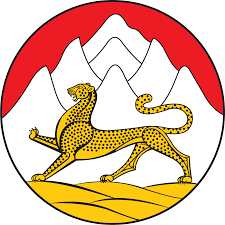 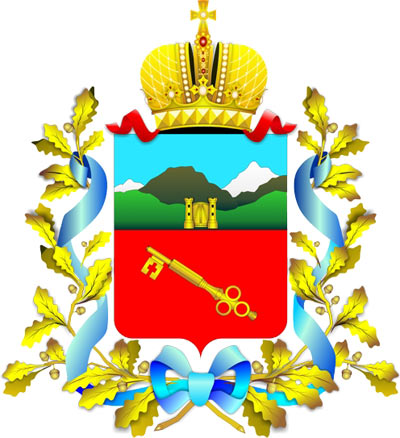 МУНИЦИПАЛЬНОЕ БЮДЖЕТНОЕ         ОБЩЕОБРАЗОВАТЕЛЬНОЕУЧРЕЖДЕНИЕСРЕДНЯЯ ОБЩЕОБРАЗОВАТЕЛЬНАЯШКОЛА  № 41 №мероприятиедатаКоличество участниковРодительские собраниях с обучающимися 1-11 классов по теме «Алгоритм действий по осуществлению контроля за поведением детей и подростков»;«Как общаться с подростком. Предупреждение подростковой агрессивности»;«Способы преодоления семейных конфликтов» (провела психолог школы Бирагова А.Д.)31.03-1.041053"Подросток и противоправная деятельность"9.0498Административные правонарушения и преступления. (Провели: зам. начальника ЦВСНП МВД по РСО-Алания майор полиции Хетагурова С.В., инспектор ПДН Рамонова А.А.)13.0420Сплочение коллектива, "Дружба и любовь", "Вербальное и невербальное общение", Наркомания - знак беды" и др. в рамках пргофилактики наркомании и употребления ПАВ (четыре занятия провели ведущий специалист-психолог Гудиева З.Б. и юрист Кесаева З.З. Центра социализации молодежи в рамках реализации государственной программы "Развитие государственной молодежной политики в РСО-Алания на 2017-2024 гг)19.04.2022 - 22.04.202230конкурс рисунков организованный прокуратурой Северо-Западного МО среди учащихся ОО: "Скажи наркотикам нет", "Негативное влияние интернета на детей", "Нет терроризму и экстремизму"30.04.20228Классные часы с обучающимися 1-11 классов:«Виды правонарушений несовершеннолетних: административная, гражданско-правовая, уголовная и дисциплинарная»;- «Влияние вредных привычек на здоровье человека»;- «Опасные для здоровья привычки. Профилактика вредных привычек»;- «Правовая ответственность несовершеннолетних. Какую ответственность несет несовершеннолетний»;- «Ответственность за проступки»1.04.2022-30.04.20222105